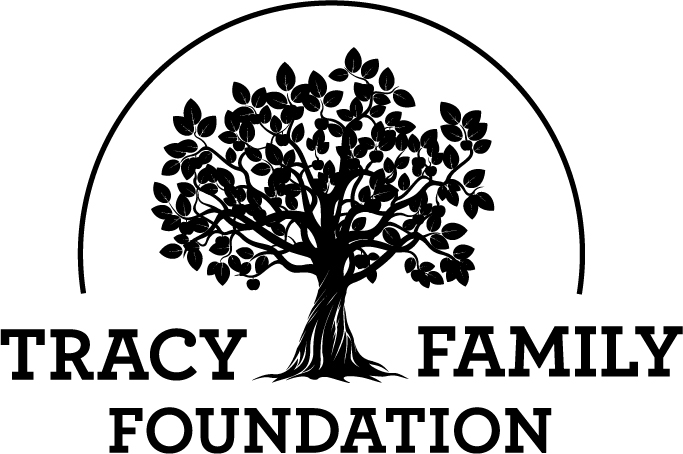 Next Generation Advisory Board Meeting Minutes			       	  6-7 PM CSTMinutes:location: ZoomATTENDEESKelsey Cope (Chair), Ari Buckley (Vice-Chair), Alex Tracy (Secretary), Kelsey Tracy, Kendra Stamerjohn, Megan Costigan (TFF Advisor)MINUTESAlex TracyGUEST SPEAKERSWelcomeWelcomeWelcomeWelcomeKelsey CopeKelsey CopeKelsey CopeDiscussionKelsey welcomed everyone.Kelsey welcomed everyone.Kelsey welcomed everyone.Kelsey welcomed everyone.Kelsey welcomed everyone.Kelsey welcomed everyone.Kelsey welcomed everyone.Kelsey welcomed everyone.Kelsey welcomed everyone.Kelsey welcomed everyone.ConclusionsConclusionsAction itemsAction itemsAction itemsAction itemsAction itemsPerson responsiblePerson responsiblePerson responsibleDeadlineDeadlineGrant ReviewsGrant ReviewsGrant ReviewsGrant ReviewsAri BuckleyAri BuckleyAri BuckleyDiscussionCarrollton Public LibraryFamily Story Kits and Children's Area Organization/Expansion - $5,000Used prior funding for younger agesEducation for ages 5-83rd grade is an important age to be able to readAll voted full fundingFour Star Public Library DistrictEarly Childhood Technology - $5,000Money will be used for a Kaplan interactive panelHave received prior money from the TFF, last in 2019.All voted full fundingPittsfield Public LibraryPermanent Story Walk - $5,000Never received funding from TFF.Should get families outside and get their kids learning.All voted full fundingRushville Public LibraryRead Beyond the Beaten Path - Summer Reading 2022 - $5,000They have received 2 grants($5k) 2018 and 2019, and one capacity building grant($1,271) in 2018TFF needs more information on the budget.Carrollton Public LibraryFamily Story Kits and Children's Area Organization/Expansion - $5,000Used prior funding for younger agesEducation for ages 5-83rd grade is an important age to be able to readAll voted full fundingFour Star Public Library DistrictEarly Childhood Technology - $5,000Money will be used for a Kaplan interactive panelHave received prior money from the TFF, last in 2019.All voted full fundingPittsfield Public LibraryPermanent Story Walk - $5,000Never received funding from TFF.Should get families outside and get their kids learning.All voted full fundingRushville Public LibraryRead Beyond the Beaten Path - Summer Reading 2022 - $5,000They have received 2 grants($5k) 2018 and 2019, and one capacity building grant($1,271) in 2018TFF needs more information on the budget.Carrollton Public LibraryFamily Story Kits and Children's Area Organization/Expansion - $5,000Used prior funding for younger agesEducation for ages 5-83rd grade is an important age to be able to readAll voted full fundingFour Star Public Library DistrictEarly Childhood Technology - $5,000Money will be used for a Kaplan interactive panelHave received prior money from the TFF, last in 2019.All voted full fundingPittsfield Public LibraryPermanent Story Walk - $5,000Never received funding from TFF.Should get families outside and get their kids learning.All voted full fundingRushville Public LibraryRead Beyond the Beaten Path - Summer Reading 2022 - $5,000They have received 2 grants($5k) 2018 and 2019, and one capacity building grant($1,271) in 2018TFF needs more information on the budget.Carrollton Public LibraryFamily Story Kits and Children's Area Organization/Expansion - $5,000Used prior funding for younger agesEducation for ages 5-83rd grade is an important age to be able to readAll voted full fundingFour Star Public Library DistrictEarly Childhood Technology - $5,000Money will be used for a Kaplan interactive panelHave received prior money from the TFF, last in 2019.All voted full fundingPittsfield Public LibraryPermanent Story Walk - $5,000Never received funding from TFF.Should get families outside and get their kids learning.All voted full fundingRushville Public LibraryRead Beyond the Beaten Path - Summer Reading 2022 - $5,000They have received 2 grants($5k) 2018 and 2019, and one capacity building grant($1,271) in 2018TFF needs more information on the budget.Carrollton Public LibraryFamily Story Kits and Children's Area Organization/Expansion - $5,000Used prior funding for younger agesEducation for ages 5-83rd grade is an important age to be able to readAll voted full fundingFour Star Public Library DistrictEarly Childhood Technology - $5,000Money will be used for a Kaplan interactive panelHave received prior money from the TFF, last in 2019.All voted full fundingPittsfield Public LibraryPermanent Story Walk - $5,000Never received funding from TFF.Should get families outside and get their kids learning.All voted full fundingRushville Public LibraryRead Beyond the Beaten Path - Summer Reading 2022 - $5,000They have received 2 grants($5k) 2018 and 2019, and one capacity building grant($1,271) in 2018TFF needs more information on the budget.Carrollton Public LibraryFamily Story Kits and Children's Area Organization/Expansion - $5,000Used prior funding for younger agesEducation for ages 5-83rd grade is an important age to be able to readAll voted full fundingFour Star Public Library DistrictEarly Childhood Technology - $5,000Money will be used for a Kaplan interactive panelHave received prior money from the TFF, last in 2019.All voted full fundingPittsfield Public LibraryPermanent Story Walk - $5,000Never received funding from TFF.Should get families outside and get their kids learning.All voted full fundingRushville Public LibraryRead Beyond the Beaten Path - Summer Reading 2022 - $5,000They have received 2 grants($5k) 2018 and 2019, and one capacity building grant($1,271) in 2018TFF needs more information on the budget.Carrollton Public LibraryFamily Story Kits and Children's Area Organization/Expansion - $5,000Used prior funding for younger agesEducation for ages 5-83rd grade is an important age to be able to readAll voted full fundingFour Star Public Library DistrictEarly Childhood Technology - $5,000Money will be used for a Kaplan interactive panelHave received prior money from the TFF, last in 2019.All voted full fundingPittsfield Public LibraryPermanent Story Walk - $5,000Never received funding from TFF.Should get families outside and get their kids learning.All voted full fundingRushville Public LibraryRead Beyond the Beaten Path - Summer Reading 2022 - $5,000They have received 2 grants($5k) 2018 and 2019, and one capacity building grant($1,271) in 2018TFF needs more information on the budget.Carrollton Public LibraryFamily Story Kits and Children's Area Organization/Expansion - $5,000Used prior funding for younger agesEducation for ages 5-83rd grade is an important age to be able to readAll voted full fundingFour Star Public Library DistrictEarly Childhood Technology - $5,000Money will be used for a Kaplan interactive panelHave received prior money from the TFF, last in 2019.All voted full fundingPittsfield Public LibraryPermanent Story Walk - $5,000Never received funding from TFF.Should get families outside and get their kids learning.All voted full fundingRushville Public LibraryRead Beyond the Beaten Path - Summer Reading 2022 - $5,000They have received 2 grants($5k) 2018 and 2019, and one capacity building grant($1,271) in 2018TFF needs more information on the budget.Carrollton Public LibraryFamily Story Kits and Children's Area Organization/Expansion - $5,000Used prior funding for younger agesEducation for ages 5-83rd grade is an important age to be able to readAll voted full fundingFour Star Public Library DistrictEarly Childhood Technology - $5,000Money will be used for a Kaplan interactive panelHave received prior money from the TFF, last in 2019.All voted full fundingPittsfield Public LibraryPermanent Story Walk - $5,000Never received funding from TFF.Should get families outside and get their kids learning.All voted full fundingRushville Public LibraryRead Beyond the Beaten Path - Summer Reading 2022 - $5,000They have received 2 grants($5k) 2018 and 2019, and one capacity building grant($1,271) in 2018TFF needs more information on the budget.Carrollton Public LibraryFamily Story Kits and Children's Area Organization/Expansion - $5,000Used prior funding for younger agesEducation for ages 5-83rd grade is an important age to be able to readAll voted full fundingFour Star Public Library DistrictEarly Childhood Technology - $5,000Money will be used for a Kaplan interactive panelHave received prior money from the TFF, last in 2019.All voted full fundingPittsfield Public LibraryPermanent Story Walk - $5,000Never received funding from TFF.Should get families outside and get their kids learning.All voted full fundingRushville Public LibraryRead Beyond the Beaten Path - Summer Reading 2022 - $5,000They have received 2 grants($5k) 2018 and 2019, and one capacity building grant($1,271) in 2018TFF needs more information on the budget.ConclusionsConclusionsFull funding for 3 out of the 4 organizations requesting grants. One needing more information.Full funding for 3 out of the 4 organizations requesting grants. One needing more information.Full funding for 3 out of the 4 organizations requesting grants. One needing more information.Full funding for 3 out of the 4 organizations requesting grants. One needing more information.Full funding for 3 out of the 4 organizations requesting grants. One needing more information.Full funding for 3 out of the 4 organizations requesting grants. One needing more information.Full funding for 3 out of the 4 organizations requesting grants. One needing more information.Full funding for 3 out of the 4 organizations requesting grants. One needing more information.Full funding for 3 out of the 4 organizations requesting grants. One needing more information.Full funding for 3 out of the 4 organizations requesting grants. One needing more information.Action itemsAction itemsAction itemsAction itemsAction itemsPerson responsiblePerson responsiblePerson responsibleDeadlineDeadlineMegan to get updated budget and more info on the specifics of the Rushville Public Library Summer Reading program.Megan to get updated budget and more info on the specifics of the Rushville Public Library Summer Reading program.Megan to get updated budget and more info on the specifics of the Rushville Public Library Summer Reading program.Megan to get updated budget and more info on the specifics of the Rushville Public Library Summer Reading program.Megan to get updated budget and more info on the specifics of the Rushville Public Library Summer Reading program.Megan CostiganMegan CostiganMegan CostiganWithin the weekWithin the weekSpecial Impact Grant (SIG)Special Impact Grant (SIG)Special Impact Grant (SIG)Special Impact Grant (SIG)Kelsey CopeKelsey CopeKelsey CopeDiscussionValues Exercise – Megan summarized the results from the 5 survey responses. There was a consistent theme on helping children/youth throughout each survey response. The focus areas of health, nutrition, education and substance abuse/addiction were also noted many times. After some discussion, the group is leaning towards helping children/youth with a focus on health and nutrition with a potential emphasis on the education of it.Values Exercise – Megan summarized the results from the 5 survey responses. There was a consistent theme on helping children/youth throughout each survey response. The focus areas of health, nutrition, education and substance abuse/addiction were also noted many times. After some discussion, the group is leaning towards helping children/youth with a focus on health and nutrition with a potential emphasis on the education of it.Values Exercise – Megan summarized the results from the 5 survey responses. There was a consistent theme on helping children/youth throughout each survey response. The focus areas of health, nutrition, education and substance abuse/addiction were also noted many times. After some discussion, the group is leaning towards helping children/youth with a focus on health and nutrition with a potential emphasis on the education of it.Values Exercise – Megan summarized the results from the 5 survey responses. There was a consistent theme on helping children/youth throughout each survey response. The focus areas of health, nutrition, education and substance abuse/addiction were also noted many times. After some discussion, the group is leaning towards helping children/youth with a focus on health and nutrition with a potential emphasis on the education of it.Values Exercise – Megan summarized the results from the 5 survey responses. There was a consistent theme on helping children/youth throughout each survey response. The focus areas of health, nutrition, education and substance abuse/addiction were also noted many times. After some discussion, the group is leaning towards helping children/youth with a focus on health and nutrition with a potential emphasis on the education of it.Values Exercise – Megan summarized the results from the 5 survey responses. There was a consistent theme on helping children/youth throughout each survey response. The focus areas of health, nutrition, education and substance abuse/addiction were also noted many times. After some discussion, the group is leaning towards helping children/youth with a focus on health and nutrition with a potential emphasis on the education of it.Values Exercise – Megan summarized the results from the 5 survey responses. There was a consistent theme on helping children/youth throughout each survey response. The focus areas of health, nutrition, education and substance abuse/addiction were also noted many times. After some discussion, the group is leaning towards helping children/youth with a focus on health and nutrition with a potential emphasis on the education of it.Values Exercise – Megan summarized the results from the 5 survey responses. There was a consistent theme on helping children/youth throughout each survey response. The focus areas of health, nutrition, education and substance abuse/addiction were also noted many times. After some discussion, the group is leaning towards helping children/youth with a focus on health and nutrition with a potential emphasis on the education of it.Values Exercise – Megan summarized the results from the 5 survey responses. There was a consistent theme on helping children/youth throughout each survey response. The focus areas of health, nutrition, education and substance abuse/addiction were also noted many times. After some discussion, the group is leaning towards helping children/youth with a focus on health and nutrition with a potential emphasis on the education of it.Values Exercise – Megan summarized the results from the 5 survey responses. There was a consistent theme on helping children/youth throughout each survey response. The focus areas of health, nutrition, education and substance abuse/addiction were also noted many times. After some discussion, the group is leaning towards helping children/youth with a focus on health and nutrition with a potential emphasis on the education of it.ConclusionsConclusionsMore thought needs to be done, with votes needed by 3/28/22More thought needs to be done, with votes needed by 3/28/22More thought needs to be done, with votes needed by 3/28/22More thought needs to be done, with votes needed by 3/28/22More thought needs to be done, with votes needed by 3/28/22More thought needs to be done, with votes needed by 3/28/22More thought needs to be done, with votes needed by 3/28/22More thought needs to be done, with votes needed by 3/28/22More thought needs to be done, with votes needed by 3/28/22More thought needs to be done, with votes needed by 3/28/22Action itemsAction itemsAction itemsAction itemsAction itemsPerson responsiblePerson responsiblePerson responsibleDeadlineDeadlineMegan will research a few organizations and/or programs that are helping youth nutrition and health so NGAB members have a better idea of examples of what organizations and programs the SIG funding could impact.Megan will research a few organizations and/or programs that are helping youth nutrition and health so NGAB members have a better idea of examples of what organizations and programs the SIG funding could impact.Megan will research a few organizations and/or programs that are helping youth nutrition and health so NGAB members have a better idea of examples of what organizations and programs the SIG funding could impact.Megan will research a few organizations and/or programs that are helping youth nutrition and health so NGAB members have a better idea of examples of what organizations and programs the SIG funding could impact.Megan will research a few organizations and/or programs that are helping youth nutrition and health so NGAB members have a better idea of examples of what organizations and programs the SIG funding could impact.NGAB members will email Kelsey and Megan their top 1-2 votes for the 2022 SIG focus area.NGAB members will email Kelsey and Megan their top 1-2 votes for the 2022 SIG focus area.NGAB members will email Kelsey and Megan their top 1-2 votes for the 2022 SIG focus area.3/28/20223/28/20223G/4G Family Grant Participation3G/4G Family Grant Participation3G/4G Family Grant Participation3G/4G Family Grant ParticipationMegan CostiganMegan CostiganMegan CostiganDiscussionCurrent participation4G Next Gen - 17%3G Next Gen - 10%3G Matching - 22%3G Invitation - 14%Everyone will get a magnet to put on fridge, with deadlines and grant infoSend people to Megan if they need help.Current participation4G Next Gen - 17%3G Next Gen - 10%3G Matching - 22%3G Invitation - 14%Everyone will get a magnet to put on fridge, with deadlines and grant infoSend people to Megan if they need help.Current participation4G Next Gen - 17%3G Next Gen - 10%3G Matching - 22%3G Invitation - 14%Everyone will get a magnet to put on fridge, with deadlines and grant infoSend people to Megan if they need help.Current participation4G Next Gen - 17%3G Next Gen - 10%3G Matching - 22%3G Invitation - 14%Everyone will get a magnet to put on fridge, with deadlines and grant infoSend people to Megan if they need help.Current participation4G Next Gen - 17%3G Next Gen - 10%3G Matching - 22%3G Invitation - 14%Everyone will get a magnet to put on fridge, with deadlines and grant infoSend people to Megan if they need help.Current participation4G Next Gen - 17%3G Next Gen - 10%3G Matching - 22%3G Invitation - 14%Everyone will get a magnet to put on fridge, with deadlines and grant infoSend people to Megan if they need help.Current participation4G Next Gen - 17%3G Next Gen - 10%3G Matching - 22%3G Invitation - 14%Everyone will get a magnet to put on fridge, with deadlines and grant infoSend people to Megan if they need help.Current participation4G Next Gen - 17%3G Next Gen - 10%3G Matching - 22%3G Invitation - 14%Everyone will get a magnet to put on fridge, with deadlines and grant infoSend people to Megan if they need help.Current participation4G Next Gen - 17%3G Next Gen - 10%3G Matching - 22%3G Invitation - 14%Everyone will get a magnet to put on fridge, with deadlines and grant infoSend people to Megan if they need help.Current participation4G Next Gen - 17%3G Next Gen - 10%3G Matching - 22%3G Invitation - 14%Everyone will get a magnet to put on fridge, with deadlines and grant infoSend people to Megan if they need help.ConclusionsConclusionsAction itemsAction itemsAction itemsAction itemsAction itemsPerson responsiblePerson responsiblePerson responsibleDeadlineDeadlineAll NGAB members should continue to remind the 3Gs/4Gs to participate in the grant programs they’re eligible for this yearAll NGAB members should continue to remind the 3Gs/4Gs to participate in the grant programs they’re eligible for this yearAll NGAB members should continue to remind the 3Gs/4Gs to participate in the grant programs they’re eligible for this yearAll NGAB members should continue to remind the 3Gs/4Gs to participate in the grant programs they’re eligible for this yearAll NGAB members should continue to remind the 3Gs/4Gs to participate in the grant programs they’re eligible for this yearAll NGAB membersAll NGAB membersAll NGAB membersTFF TopicsTFF TopicsTFF TopicsTFF TopicsMegan CostiganMegan CostiganMegan CostiganDiscussion4G childcare at TFF Retreat and Dot Shareholder MeetingWould you be interested in this?What would your expectations be?Is there any info that would help you decide if you want to use this service?We have in our budget to create a children's book this year. We’ve done some initial research, but would like your feedback on what you think this should or could look like. What do you imagine when you think of a TFF children’s book?RT and DorothyDot trucksStory of Dot using illustrations not actual photosBoard bookTwo books - one for dot, one for TFFIncorporate texturesUntold Stories about dot, the family, TFF… book for the older kids…4G childcare at TFF Retreat and Dot Shareholder MeetingWould you be interested in this?What would your expectations be?Is there any info that would help you decide if you want to use this service?We have in our budget to create a children's book this year. We’ve done some initial research, but would like your feedback on what you think this should or could look like. What do you imagine when you think of a TFF children’s book?RT and DorothyDot trucksStory of Dot using illustrations not actual photosBoard bookTwo books - one for dot, one for TFFIncorporate texturesUntold Stories about dot, the family, TFF… book for the older kids…4G childcare at TFF Retreat and Dot Shareholder MeetingWould you be interested in this?What would your expectations be?Is there any info that would help you decide if you want to use this service?We have in our budget to create a children's book this year. We’ve done some initial research, but would like your feedback on what you think this should or could look like. What do you imagine when you think of a TFF children’s book?RT and DorothyDot trucksStory of Dot using illustrations not actual photosBoard bookTwo books - one for dot, one for TFFIncorporate texturesUntold Stories about dot, the family, TFF… book for the older kids…4G childcare at TFF Retreat and Dot Shareholder MeetingWould you be interested in this?What would your expectations be?Is there any info that would help you decide if you want to use this service?We have in our budget to create a children's book this year. We’ve done some initial research, but would like your feedback on what you think this should or could look like. What do you imagine when you think of a TFF children’s book?RT and DorothyDot trucksStory of Dot using illustrations not actual photosBoard bookTwo books - one for dot, one for TFFIncorporate texturesUntold Stories about dot, the family, TFF… book for the older kids…4G childcare at TFF Retreat and Dot Shareholder MeetingWould you be interested in this?What would your expectations be?Is there any info that would help you decide if you want to use this service?We have in our budget to create a children's book this year. We’ve done some initial research, but would like your feedback on what you think this should or could look like. What do you imagine when you think of a TFF children’s book?RT and DorothyDot trucksStory of Dot using illustrations not actual photosBoard bookTwo books - one for dot, one for TFFIncorporate texturesUntold Stories about dot, the family, TFF… book for the older kids…4G childcare at TFF Retreat and Dot Shareholder MeetingWould you be interested in this?What would your expectations be?Is there any info that would help you decide if you want to use this service?We have in our budget to create a children's book this year. We’ve done some initial research, but would like your feedback on what you think this should or could look like. What do you imagine when you think of a TFF children’s book?RT and DorothyDot trucksStory of Dot using illustrations not actual photosBoard bookTwo books - one for dot, one for TFFIncorporate texturesUntold Stories about dot, the family, TFF… book for the older kids…4G childcare at TFF Retreat and Dot Shareholder MeetingWould you be interested in this?What would your expectations be?Is there any info that would help you decide if you want to use this service?We have in our budget to create a children's book this year. We’ve done some initial research, but would like your feedback on what you think this should or could look like. What do you imagine when you think of a TFF children’s book?RT and DorothyDot trucksStory of Dot using illustrations not actual photosBoard bookTwo books - one for dot, one for TFFIncorporate texturesUntold Stories about dot, the family, TFF… book for the older kids…4G childcare at TFF Retreat and Dot Shareholder MeetingWould you be interested in this?What would your expectations be?Is there any info that would help you decide if you want to use this service?We have in our budget to create a children's book this year. We’ve done some initial research, but would like your feedback on what you think this should or could look like. What do you imagine when you think of a TFF children’s book?RT and DorothyDot trucksStory of Dot using illustrations not actual photosBoard bookTwo books - one for dot, one for TFFIncorporate texturesUntold Stories about dot, the family, TFF… book for the older kids…4G childcare at TFF Retreat and Dot Shareholder MeetingWould you be interested in this?What would your expectations be?Is there any info that would help you decide if you want to use this service?We have in our budget to create a children's book this year. We’ve done some initial research, but would like your feedback on what you think this should or could look like. What do you imagine when you think of a TFF children’s book?RT and DorothyDot trucksStory of Dot using illustrations not actual photosBoard bookTwo books - one for dot, one for TFFIncorporate texturesUntold Stories about dot, the family, TFF… book for the older kids…4G childcare at TFF Retreat and Dot Shareholder MeetingWould you be interested in this?What would your expectations be?Is there any info that would help you decide if you want to use this service?We have in our budget to create a children's book this year. We’ve done some initial research, but would like your feedback on what you think this should or could look like. What do you imagine when you think of a TFF children’s book?RT and DorothyDot trucksStory of Dot using illustrations not actual photosBoard bookTwo books - one for dot, one for TFFIncorporate texturesUntold Stories about dot, the family, TFF… book for the older kids…ConclusionsConclusionsAction itemsAction itemsAction itemsAction itemsAction itemsPerson responsiblePerson responsiblePerson responsibleDeadlineDeadlineThink of ideas on what you imagine when you think of a TFF children’s book.Think of ideas on what you imagine when you think of a TFF children’s book.Think of ideas on what you imagine when you think of a TFF children’s book.Think of ideas on what you imagine when you think of a TFF children’s book.Think of ideas on what you imagine when you think of a TFF children’s book.All NGAB MembersAll NGAB MembersAll NGAB Members